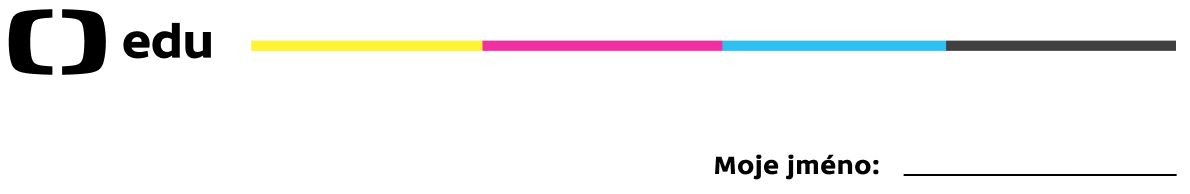 Směs vody a benzínuPracovní list je určen pro studenty 2. stupně základních škol a jeho cílem je seznámit se s mísitelnými a nemísitelnými směsmi.Nemísitelné směsiMezi jaké směsi dvou kapalin patří směs vody a benzínu? mísitelné / nemísitelnéVyberte mísitelné kapaliny:voda a benzínvoda a olejvoda a ethanolProč benzín plave na hladině vody?………………………………………………………………………………………………………………………………………………………………………………………………………………………………………………………………………………………………………………………………………………………………………………………………………………………………………………………………Jak lze dokázat, že vrchní hladina je benzín?………………………………………………………………………………………………………………………………………………………………………………………………………………………………………………………………………………………………………………………………………………………………………………………………………………………………………………………………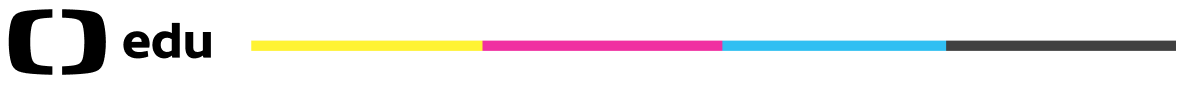 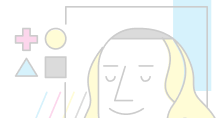 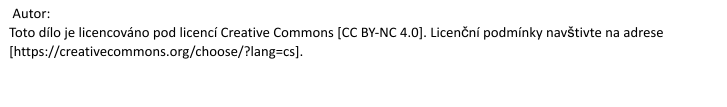 Co jsem se touto aktivitou naučil(a):………………………………………………………………………………………………………………………………………………………………………………………………………………………………………………………………………………………………………………………………………………………………………